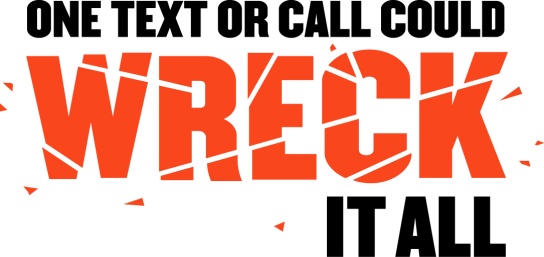 Take the Pledge . . . The fight to end distracted driving starts with you - right now.  Make the commitment to your community and those you love to drive phone-free today.Distracted driving kills & injures thousands of people each year!On behalf of my family, friends and myself, and those whom I share the roads with,  I PLEDGE:To never text while I am driving;To use only hands-free calling if I need to speak on the phone while I am driving;Be a good passenger & speak out if the driver is distracted;Encourage my friends and family to drive phone-free; andTo be a good example of a safe driver.SIGNATURE:  _______________________________________DATE:  	         _____________________Garruto & Calabria, Attorneys at Law - 609 Franklin Ave., Nutley, NJ    973.661.4455  -  www.garrutolaw.com